Publicado en  el 09/12/2016 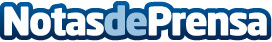 Las calles peatonales sinónimo de ventas para el pequeño comercio Con la llegada de nuevos gobiernos a las alcaldías de algunas ciudades de España, se ha apostado por la peatonalización de calles en las que priman los comercios o grandes superficies.Datos de contacto:Nota de prensa publicada en: https://www.notasdeprensa.es/las-calles-peatonales-sinonimo-de-ventas-para Categorias: Sociedad Recursos humanos Consumo http://www.notasdeprensa.es